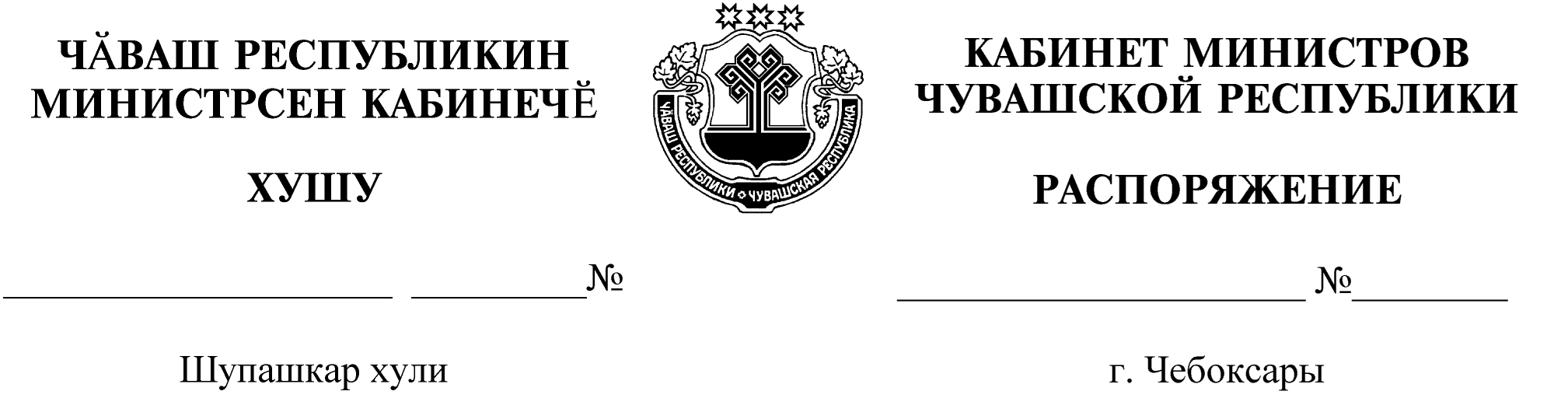 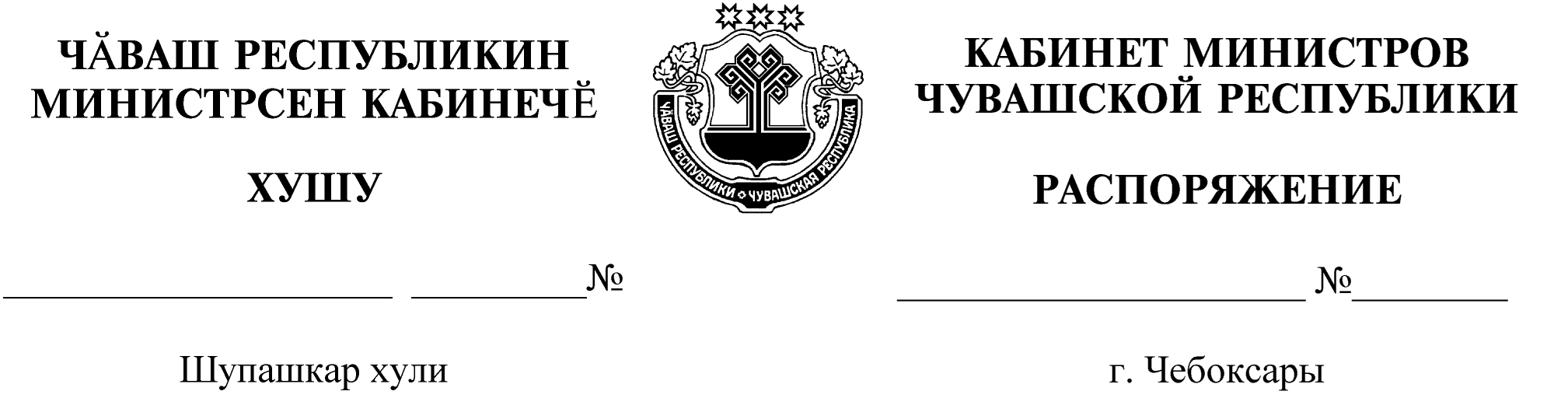 	Назначить Кизилова Алексея Владимировича на должность первого заместителя министра здравоохранения Чувашской Республики. Председатель Кабинета Министров          Чувашской Республики                                                                    О.Николаев